Maryland Agriculture Teachers Association Teacher of Teachers Award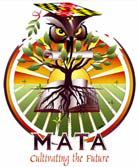 The MATA Teacher of Teachers Award is designed to recognize individual who have former students teaching agriculture.Requirements for Nominations/Applications:Must hold current membership in MATA (regular or associate)The deadline to submit your nomination is April 15th.  Nominations can be submitted to Michael Harrington at michael.harrington@fcps.org.  The nominations will be reviewed and the nominations, and their immediate administrators and supervisor will be notified.  The MATA Teacher of Teachers Award will be presented at the MATA Summer Conference Awards Presentation.Information on NomineeName 			___________________________________________________Email			___________________________________________________Phone Number	___________________________________________________Former Students Teaching Agriculture:		Nomination submitted by: 		________________________________	Email: 			________________________________________________	        	Phone Number:	 _______________________________________________ 